Fan insert with cover VEA ER 17/60-2Range: B
Article number: E080.0782.0000Manufacturer: MAICO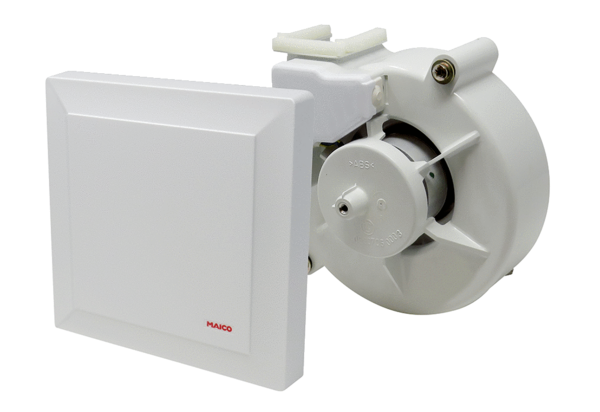 